Занятие № 99-100Тема: Расчет вала на прочность.Задание: Ознакомиться с теоретическим материалом и ответить на вопросы:1- Как учитывается изгиб при проектном расчете валов?2- Как учитывают нагрузки на выходные концы валов, например от муфт?3- Какие расчеты валов выполняют как проверочные?4- В чем состоит расчет валов на усталостную прочность?5- В чем состоит расчет валов на жесткость?6- Каковы причины поломок валов и осей?7- Что может быть причиной колебаний валов?Основной материал:Расчет осей на статическую прочностьКак указывалось выше, оси не испытывают кручения, поэтому их рассчитывают только на изгиб.При выполнении проектировочного расчета на прочность оси допускаемые напряжения изгиба для вращающихся осей принимают как для симметричного цикла напряжений, а для неподвижных осей - как при статическом погружении или при изменении напряжений по отнулевому циклу.При прочих равных условиях (одинаковый материал, нагрузки, технология изготовления и т. д.) допускаемые напряжения изгиба для невращающихся осей в 1,5... 1,6 раза выше, чем для вращающихся, поэтому выгоднее применять неподвижные оси. В отдельных случаях вращающиеся оси по конструктивным признакам и экономическим условиям применять выгоднее, несмотря на большую затрату материала. Например, для некоторых типов железнодорожных вагонов целесообразнее применять оси, вращающиеся в подшипниках скольжения (буксах) или подшипниках качения.Последовательность проектировочного расчета.По конструкции узла (рис.9, а) составляют расчетную схему (рис.9, б), определяют силы, действующие на ось, строят эпюры изгибающих моментов; диаметр оси d определяют по формуле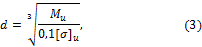 где Ми — максимальный изгибающий момент; — допускаемое напряжение изгиба.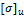 Выбор.Во вращающихся осях напряжение изгиба изменяется по симметричному циклу: для них принимают , в неподвижных . Для вращающихся осей из Ст5  = 50  80 МПа, для невращающихся  = 100  160 МПа (меньшие значения рекомендуется принимать при наличии концентраторов напряжений).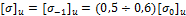 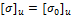 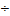 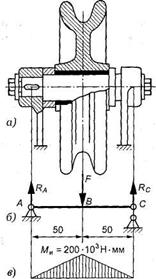 Рис. 9. Расчетная схема оси: а — конструкция; б — расчетная схема;в — эпюра изгибающих моментовПолученное значение диаметра оси d округляют до ближайшего большего стандартного размера:16, 17, 18, 19; 20; 21; 22; 23; 24;25; 26; 28; 30; 32; 34; 36; 38; 40;42; 45; 48; 50; 52; 55; 60; 63; 65;70; 75; 80; 85; 90; 95; 100.Если ось в расчетном сечении имеет шпоночную канавку, то ее диаметр увеличивают на 10 %.Проверочный расчет осей на статическую прочность.Этот расчет производят по формуле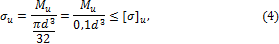 где  — расчетное напряжение изгиба в опасном сечении оси.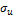 Приближенный расчет валов на прочностьПри этом методе расчета различие характера циклов изменения нормальных и касательных напряжений и их влияние на прочность не учитывают.В зависимости от действия нагрузок возможны два случая приближенного расчета валов на прочность: расчет только на кручение и расчет на совместное действие кручения и изгиба.Приближенный расчет выполняют как проектировочный, на основе которого ориентировочно устанавливают диаметры характерных сечений вала с последующим уточнением коэффициентов запаса прочности по выносливости (уточненный расчет см. ниже).Расчет валов на кручение.При этом расчете обычно определяют диаметр выходного конца вала или диаметр вала под подшипником (под опорой), который испытывает только кручение.Исходя из условия прочности (1) выполняют проектировочный расчет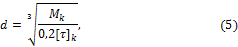 и проверочный расчет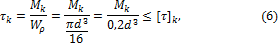 где d — расчетный диаметр вала; Мк — крутящий момент в опасном сечении вала;  и  — расчетное и допускаемое напряжения кручения в опасном сечении вала (для сталей 45 и Ст5 = 2535 МПа).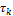 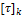 Взамен расчета на кручение для определения предварительного значения диаметра вала можно применять эмпирические зависимости:В месте посадки шестерни на быстроходный и промежуточный валыdБ ≈ 0,22aWБ; dП ≈ 0,3аWБ.для тихоходного валаdT ≈ 0,3aWT.Выходной конец быстроходного валаd ≈ (0,8 – 1,15)dэл.дв.Быстроходный вал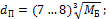 dП ≥ d + 2t (t ≈ 2…3,5) мм.Промежуточный вал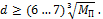 Проходной вал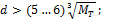 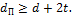 После выполнения этого предварительного расчета вал окончательно рассчитывают на статическую прочность при совместном действии изгиба и кручения или на выносливость.Расчет валов на совместное действие кручения и изгиба.Большинство валов работают на изгиб и кручение. Кроме этого некоторые участки вала под действием осевых сил могут дополнительно работать на растяжение или сжатие. Однако эти напряжения невелики по сравнению с [σ]u и их обычно не учитывают.Для расчета вала на сложное сопротивление необходимо знать величины Mu в опасных сечениях. С этой целью по предварительно принятому или рассчитанному диаметру вала намечают местоположение опор и составляют расчетную схему, определяют все силы, действующие на вал, строят эпюры Mu и Mk, намечают опасные сечения, а затем производят расчет вала.Результирующие опорные реакции Ri и результирующие изгибающие моменты определяют по формулам: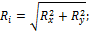 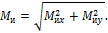 где Rx; Ry; Mux; Muy – соответственно опорные реакции и изгибающие моменты во взаимно перпендикулярных плоскостях.Участок вала между опорами (под шестерней, колесом и т.п.) рассчитывают на совместное действие кручения и изгиба по эквивалентному моменту Мэкв.Эквивалентный момент вычисляют обычно по формуле (при расчете по теории максимальных касательных напряжений):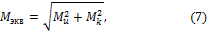 где Ми и Мк — изгибающий и крутящий моменты.По аналогии с рассмотренными выше случаями расчета выполняют:проектировочный расчет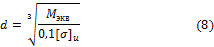 и проверочный расчет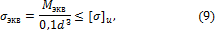 где  — эквивалентное напряжение для расчетного сечения вала.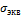 Получив расчетным путем размеры, с учетом технологии изготовления проектируют конструктивную форму вала.Приближенный расчет на совместное действие кручения и изгиба для неответственных конструкций валов можно считать основным. Уточненный расчет на выносливость можно не производить, если соблюдается условие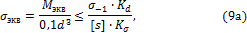 где  — предел выносливости материала при изгибе (симметричный цикл); Kd — масштабный коэффициент;  — эффективный коэффициент концентрации напряжений в опасном сечении; [s] — допускаемый коэффициент запаса прочности по выносливости.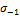 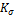 Уточненный расчет валов (осей) на выносливостьПосле предварительных расчетов и конструктивного оформления валов (осей) фасонных конструкций, имеющих ряд ступеней, отверстий, канавок кольцевых и шпоночных и т. п., в ответственных случаях производят уточненный (проверочный) расчет валов (осей) на усталостную прочность (на выносливость).При расчете вращающихся осей и валов на выносливость учитывают все основные факторы, влияющие на усталостную прочность: характер изменения напряжений, статические и усталостные характеристики материалов, изменение предела выносливости вследствие концентрации напряжений  и влияние абсолютных размеров осей или валов, состояние поверхности. Для учета всех этих факторов конструкция вала должна быть известна.Усталостная прочность вала (оси) обеспечена, если соблюдается условие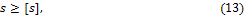 где s и [s] — фактический (расчетный) и допускаемый коэффициенты запаса прочности для опасного сечения; (обычно [s] = 1,5...2,5; для валов передач [s]> 1,7...3).При расчете на усталостную прочность необходимо установить характер цикла изменения напряжений. В большинстве случаев действительный цикл нагрузки машин в эксплуатационных условиях установить трудно. При расчете валов (осей) на усталостную прочность принимают, что напряжения изгиба изменяются по симметричному циклу (рис.12, а), а напряжения кручения — по пульсирующему (отнулевому) циклу (рис.12, б).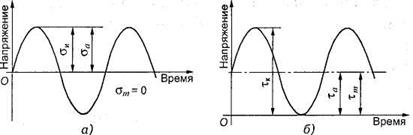 Рис.12. Циклы изменений напряжений в сечениях вала: а — симметричный цикл (напряжения изгиба);б— отнулевой цикл (напряжения кручения)Для опасных сечений определяют коэффициенты запаса сопротивления усталости и сравнивают их с допускаемыми. При одновременном действии напряжений изгиба и кручения коэффициент запаса сопротивления усталости определяют по формуле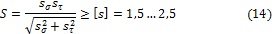 где  – коэффициент запаса сопротивления усталости по нормальным напряжениям при изгибе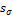 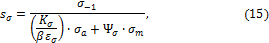          – коэффициент запаса сопротивления усталости по касательным напряжениям при кручении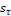 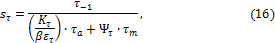 В этих формулах и  – пределы выносливости соответственно при изгибе и при кручении при симметричном цикле изменения напряжений. Это характеристики материала, которые выбираются по справочникам или по приближенным формулам: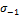 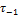 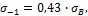 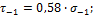  и  – амплитуды переменных составляющих циклов напряжений;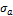 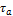  и  – средние напряжения циклов соответственно при изгибе и кручении.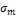 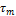 При расчете принимают, что нормальные напряжения изменяются по симметричному циклу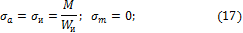 а касательные – по пульсирующему отнулевому циклу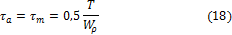 и  — коэффициенты, учитывающие влияние асимметрии цикла напряжений на прочность вала соответственно при изгибе и при кручении. Эти значения зависят от механических характеристик материала.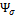 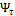 Коэффициенты и  выбираются из ряда:– коэффициент, учитывающий шероховатость поверхности вала. Его значение выбирают в интервале  = 0,9 … 1,0;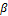 – масштабные факторы для нормальных и касательных напряжений, выбираемые интерполированием по данным таблицы 17.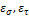 Kd – масштабный фактор, то есть коэффициент, учитывающий влияние размеров сечения вала на прочность (выбирают по справочникам в зависимости от диаметра и марки материала); KF – фактор шероховатости поверхности (выбирают по справочникам в зависимости шероховатости поверхности и предела прочности  стали);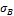  и  – эффективные коэффициенты концентрации напряжений при изгибе и кручении (выбирают по табл.16 в зависимости от вида концентратора в расчетном сечении и ).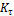 Сопротивление усталости можно значительно повысить, применив один из методов поверхностного упрочнения: азотирование, поверхностную закалку ТВЧ, дробеструйный наклеп, обкатку роликами и т.п. При этом можно получить увеличение предела выносливости до 50% и более. Чувствительность деталей к поверхностному упрочнению уменьшается с увеличением ее размеров.Проверочный расчет осей на усталостную прочность ведут аналогично расчету валов при Мк = 0.Таблица 16. Значения коэффициентов  и Таблица 17. Коэффициент влияния абсолютных размеров поперечного сеченияПоследовательность расчета валов и осей на усталостную прочность (выносливость).1.  Составляют расчетную схему.                                                    2.  Определяют силы, действующие на вал.3.  Определяют опорные реакции и строят эпюры изгибающих моментов в двух взаимно перпендикулярных плоскостях, после чего вычисляют суммарный изгибающий момент.4.  Определяют крутящие моменты и строят эпюру (для валов).5. По формуле (9а) определяют эквивалентный момент Мэкв.6. В соответствии с эпюрами моментов Мп, Мк и Мэкв рассчитывают диаметры опасных сечений, подлежащих проверке на усталостную прочность.7. Для каждого опасного сечения по формуле (13) определяют расчетные коэффициенты запаса прочности, а по формуле (14) оценивают выносливость.8.  При кратковременных перегрузках наиболее нагруженные сечения вала проверяют на статическую прочность (по теории энергии формоизменения):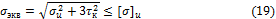 Проверка статической прочностиЭту проверку выполняют с целью предупреждения пластических деформаций и разрушений при кратковременных перегрузках (например, пусковых и т. п.). При этом определяют эквивалентное напряжение по формуле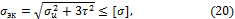 где – напряжение изгиба в сечении вала;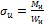  – касательное напряжение в сечении вала.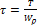 Здесь М и Т – изгибающий и крутящий моменты в опасном сечении при перегрузке, Wи и Wρ - соответственно осевой и полярный момент сопротивления сечения вала.Моменты сопротивления для круглого сечения равны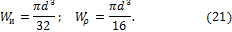 Для круглого сечения со шпоночной канавкой моменты сопротивления рассчитывают по зависимостям: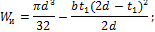 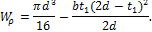 где b - ширина шпоночной канавки; t1 - глубина шпоночной канавки.Запас прочности по пределу текучести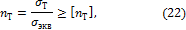 где [nТ]=1,2…1,8 - допустимый коэффициент запаса прочности., МПа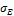 55075010000,050,0750,1000,0250,05РазмерыРазмерыпри , МПа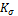 при , МПапри , МПапри , МПа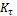 при , МПапри , МПаt/rr/d500700900500700900Для ступенчатого перехода с канавкойДля ступенчатого перехода с канавкойДля ступенчатого перехода с канавкойДля ступенчатого перехода с канавкойДля ступенчатого перехода с канавкойДля ступенчатого перехода с канавкойДля ступенчатого перехода с канавкойДля ступенчатого перехода с канавкой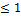 0,011,351,401,451,301,301,300,021,451,501,551,351,351,400,031,651,701,801,401,451,450,051,601,701,801,451,451,550,101,451,551,651,401,401,45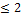 0,011,551,601,651,401,401,450,021,801,902,001,551,601,650,031,801,952,051,551,601,650,051,751,902,001,601,601,65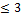 0,011,902,002,101,551,601,650,021,952,102,201,601,701,750,031,952,102,251,651,701,75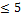 0,012,102,252,352,202,302,400,022,152,302,452,102,152,25Для шпоночных пазов, выполненных фрезойДля шпоночных пазов, выполненных фрезойДля шпоночных пазов, выполненных фрезойДля шпоночных пазов, выполненных фрезойДля шпоночных пазов, выполненных фрезойДля шпоночных пазов, выполненных фрезойДля шпоночных пазов, выполненных фрезойДля шпоночных пазов, выполненных фрезойКонцевойКонцевой1,601,902,151,401,702,00ДисковойДисковой1,401,551,701,401,702,00Сталь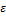 Диаметр вала, ммДиаметр вала, ммДиаметр вала, ммДиаметр вала, ммДиаметр вала, ммДиаметр вала, ммСталь2030405070100Углеродистая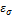 0,920,880,850,820,760,70Углеродистая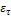 0,830,770,730,700,650,59Легированная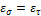 0,830,770,730,700,650,59